Žiema. Vinter Parašyk, ką matai paveikslėlyje.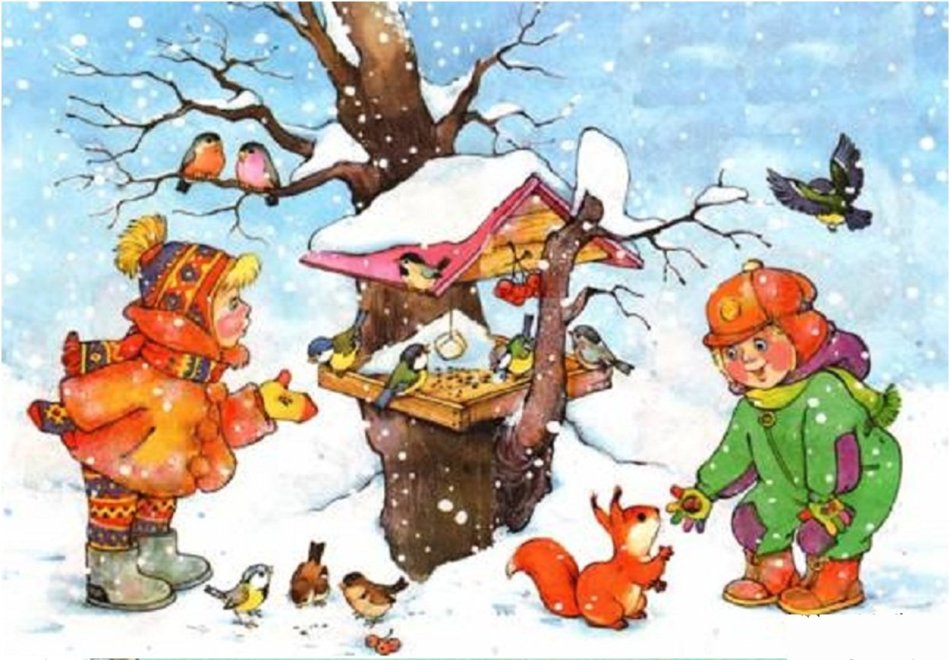 